 ESCALA MENSAL DE TRABALHO – INTEGRAR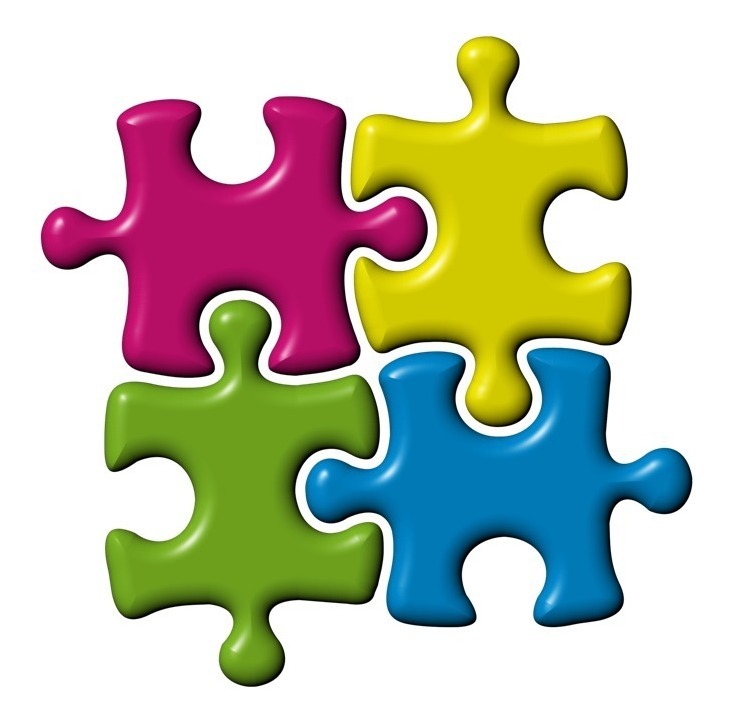 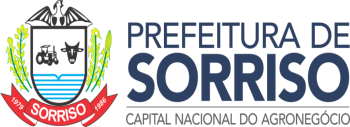                                 Horário de Atendimento: Segunda a Sexta-feira, das 07 às 11h e das 13 às 17hPeríodo: Fevereiro/2021NOME COMPLETOCATEGORIA PROFISSIONALN. REGISTRO NO CONSELHOHORÁRIO DE ATENDIMENTOArlete Terezinha MarchiAssistente SocialCRESS/MT 20-561007:00 – 13:00  hBrenda Leite de MelloPsicólogaCRP/MT 18-0399407:00 – 11:00 e 13:00 – 17:00 hDanielly OnedaPsicóloga Esp. em Terapia Cognitivo-comportamentalCRP/MT 18-0310907:00 – 11:00 hFábio Júnior da SilvaMédico CRM/MT 92272ª, 3ª e 6ª feira07:00 – 11:00 e 13:00 – 17:00 hLuciana AzevedoEnfermeira com formação em Saúde MentalCOREN-MT 218164Férias de 25/01 a 13/0207:00 – 11:00 e 13:00 – 17:00 hJaqueline CameraTécnico administrativo-------------------07:00 – 11:00 e 13:00 – 17:00 h